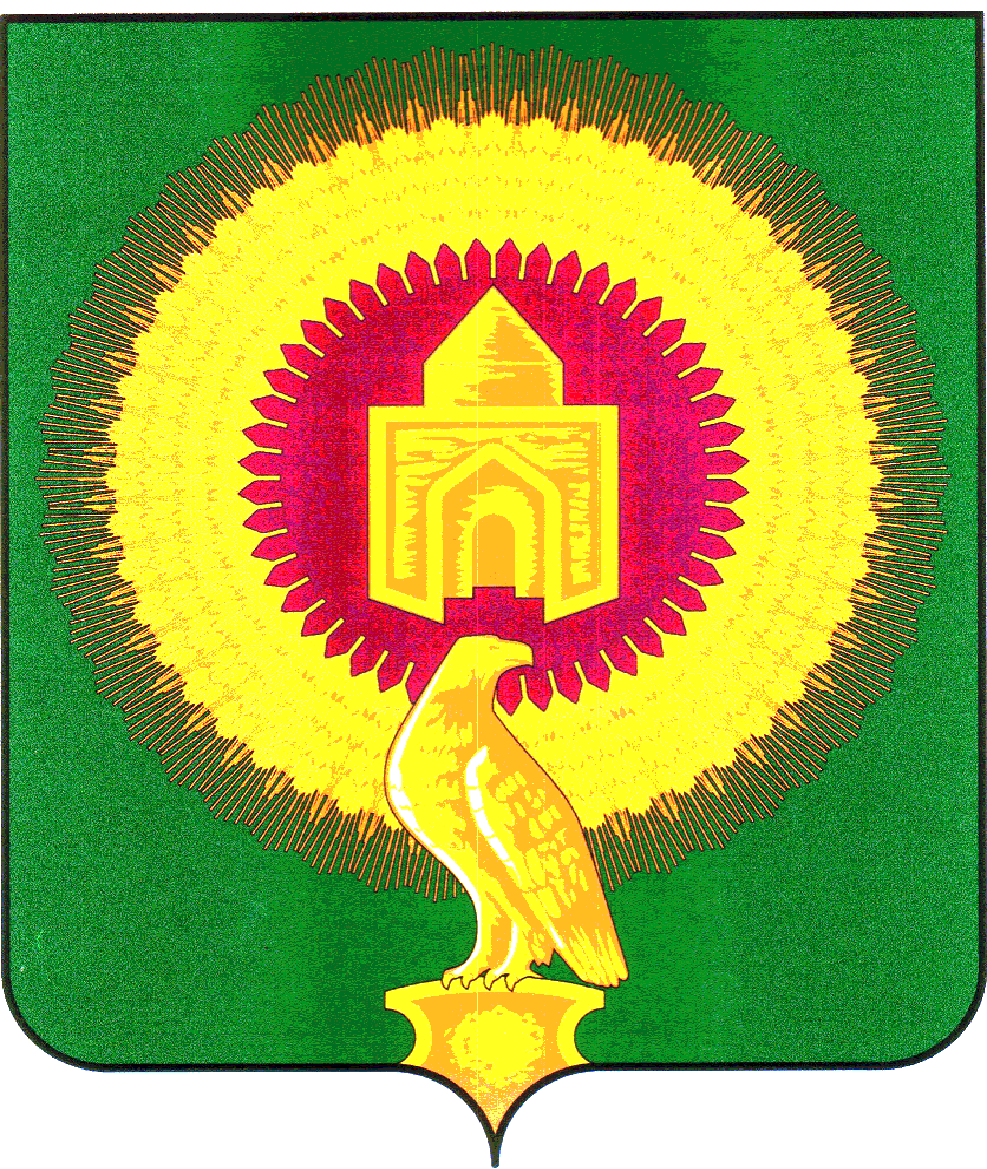 457200 Челябинская область, Варненский район, с.Варна, ул.Советская,135/1 кабинет№13, тел. 3-05-03,  E-mail: revotdelvarna@.mail.ruАкт №1-2по результатам контрольного мероприятия«Проверка заработной платы  Кулевчинского сельского поселения в муниципальном  учреждении культуры  «Кулевчинская централизованная клубная система» за период с 01.01.2020г. по 31.12.2020г.»26.02.2021г.                                                                                               с. Варна                                                                                                                                       экз. № __ Основание для проведения контрольного мероприятия: распоряжение председателя КСП о проведении контрольно-проверочного мероприятия от  12.01.2021г.  №1. Предмет контрольного мероприятия: проверка заработной платы и отчислений по страховым взносамОбъект контрольного мероприятия: муниципальное учреждение культуры «Кулевчинская централизованная клубная система» Цель контрольного мероприятия: проверка правильности начисления и выплаты заработной платы, полнота и своевременность удержаний налога на доходы физических лиц работников   учреждения,  проверка полноты и своевременности начислений и перечислений страховых взносов, соблюдение лимитов по фонду оплаты труда. Проверяемый период деятельности: с 01.01.2020года по 31.12.2020годаСрок контрольного мероприятия: 45 календарных дня (32 рабочих дня)    с 13января по 26февраля 2021года. Состав рабочей группы:Руководитель контрольного мероприятия: заместитель председателя КСП  Киржацкая О.А.Члены контрольной группы: инспектор-ревизор  Молдашева Ю.С.Краткая информация об объекте контрольного мероприятия: юридический адрес: 457203, Челябинская область, Варненский район, с. Кулевчи, ул. Завалищина   д.39.Проверкой установлено:1.Общие сведения.Муниципальное учреждение культуры «Кулевчинская централизованная клубная система» является казенным учреждением (далее по тексту МУК Кулевчинская ЦКС или  ЦКС), создано в соответствии с Постановлением Главы Кулевчинского сельского поселения от 19.12.2005г. №52. МУК Кулевчинская ЦКС   действует  на основании Устава, утвержденного постановлением главы администрации   Кулевчинского сельского поселения Варненского муниципального района Челябинской области    от 12.12.2012г. №68.МУК Кулевчинская ЦКС  состоит на налоговом учете  в Межрайонной инспекции ФНС России №19 по Челябинской области с 20.12.2012года, ИНН 7443006220. Основной государственный регистрационный номер №1057419508563, реквизиты свидетельства о государственной регистрации 74 № 005870864 от  20.12.2012 года.        МУК  Кулевчинская ЦКС  создано в целях организации досуга и приобщения жителей муниципального образования к творчеству. Культурному развитию и самообразованию, любительскому искусству и ремеслам.   МУК Кулевчинская ЦКС  является юридическим лицом, имеет самостоятельный баланс, лицевой  счет, печать с изображением герба муниципального образования со своим наименованием, иные печати и штампы.Учредителем МУК Кулевчинская ЦКС  является муниципальное образование в лице администрации Кулевчинского сельского поселения.МУК Кулевчинская ЦКС находится в подведомственном подчинении Управления культуры администрации Варненского муниципального района.Исполнение бюджетной сметы происходило через лицевой счет 0318270008000, открытый в Финансовом управлении администрации Варненского муниципального района. Должностными лицами, ответственными за организацию бюджетного учета учреждения в проверяемом периоде, являлись:- директор  с правом первой подписи – Киселев П.Г.  (распоряжение главы администрации Кулевчинского сельского поселения Варненского муниципального района Челябинской области от 01.01.2006г. №01-р, весь проверяемый период;-начальник финансового отдела Администрации Кулевчинского сельского поселения  Подберезная В.П.  с  правом второй подписи в период с 01.01.2020г. по 22.11.2020г. (по договору на бухгалтерское обслуживание от 01.01.2020г. №бн,  карточке образцов подписей).  -в период с 23.11.2020года по 31.12.2020года  по дополнительному соглашению  №1 к соглашению о передаче функций по ведению бюджетного учета, составлению бюджетной, налоговой и статистической отчетности, отчетности в государственные внебюджетные фонды от 23.11.2020года №5 между Администрацией Кулевчинского сельского поселения и Центра бюджетного планирования, учета и отчетности» Варненского муниципального района Челябинской области ответственное лицо за ведение бухгалтерского учета, назначен специалист по финансовым вопросам Еркина Т.В.(без права второй подписи на платежных банковских документах)          -в период с 23.11.2020года по 31.12.2020года  по  соглашению о передаче функций по ведению бюджетного учета, составлению бюджетной, налоговой и статистической отчетности, отчетности в государственные внебюджетные фонды от 23.11.2020года №5 между Администрацией Кулевчинского сельского поселения и Центром бюджетного планирования, учета и отчетности» Варненского муниципального района Челябинской области право второй подписи на платежных банковских документах на основании  Распоряжения от 24.11.2020г. №37-3  предоставлено директору «Центра бюджетного планирования, учета и отчетности» Варненского муниципального района Челябинской области Пелих Н.С. .Выводы1. В ходе контрольного мероприятия проверки заработной платы  объем проверенных  бюджетных  средств составил          3161985,39рубля, в том числе:-средств местного бюджета в сумме               3161985,39рубля;2. Общая сумма нарушений, выявленная в ходе контрольного мероприятия:                                                             по                   нарушениям в сумме           79514,96 рублей, в том числе:2.1. Нарушения  по бюджетному законодательству (в том числе  целесообразности, эффективности, целевого использования средств бюджета, выделенных на содержание организации, полноты отражения расходов): в сумме               69210,44 рубля  по          5 нарушениям, из них:-неэффективные (статья 34 БК) по 1нарушению в сумме 14051,86рублей;-нецелевые (статья38 БК) нарушения отсутствуют;-неправомерные, необоснованные (статья 70 БК) в сумме     55158,28рублей  по           4нарушениям;-прочие нарушения Бюджетного Кодекса РФ по          отсутствуют.2.2. Нарушения законодательства о бухгалтерском учете и (или)  требований по составлению бюджетной отчетности: в сумме 10304,82рублей по                19нарушениям.2.3. Нарушения в учете и управлении муниципальным  имуществом:        нарушения отсутствуют.2.4. Нарушения  в сфере размещения заказов при осуществлении закупок товара (выполнение работ, оказании услуг) для муниципальных нужд: нарушения отсутствуют. 2.5. Нарушения по  трудовому законодательству: по    13нарушениям 2.6. Прочие нарушения:  по  24 нарушениям.3. Процент нарушений выявленных в ходе контрольного мероприятия от общей суммы проверенных бюджетных средств составил:      2,5%.Предложения (рекомендации):Обеспечить возврат переплат и выплату недоплат заработной платы, отпускных по установленным нарушениям с удержанием сумм сотрудников либо с  виновных лиц (или  ведением судебного делопроизводства). Внести изменения в Положение об оплате труда либо принять в новой редакции на основании Положения №813 от 17.12.2018г.Усилить контроль за составлением штатных расписаний. Внести исправления в штатные расписания с учетом выявленных нарушений и замечаний по наименованиям должностей, количеству штатных единиц, размерам окладов и других надбавок.Обеспечить прохождение аттестации (обучение) электромонтера либо принятие сотрудника с соответствующим допуском.Определить стаж сотрудников для начисления надбавки к заработной плате за стаж работы по каждой должности, контролировать изменения стажа в течении каждого финансового года.Обеспечить ведение бухгалтерского учета по заработной плате в соответствии с требованиями Учетной политики (с использованием программы) Первичные бухгалтерские документы по учету оплаты труда составлять с учетом требований Приказа№157н, Приказа№52н, Закона №402-ФЗ. Рассмотреть вопрос о должностных обязанностях директора ЦКС.  Определить состав комиссии  по стимулированию сотрудников .Произвести пересчет размера  пособия по временной нетрудоспособностиЗаполнить все сведения в карточках  Т-2 Разработать и утвердить форму расчетного листа, обеспечить ежемесячную выдачу его сотрудникам. Перечислять заработную плату работникам на основании письменных заявлений с указанием счета согласно отработанному времени. Усилить контроль за составлением табеля учета рабочего времени путем сверки с распоряжениями, производственным календарем,  проставлять отметку бухгалтерии. Все расчеты производить в рублях и копейках..Заполнить журнал ведения листов нетрудоспособности за проверяемый период.Разработать и утвердить показатели эффективности труда работников в соответствии с методическими рекомендациями .Стимулирующие выплаты производить на основании количества набранных баллов по утвержденным показателям с заполнением оценочных листов, обеспечить ознакомление сотрудников с баллами  под роспись . Рассмотреть вопрос об эффективности количества  штатных единиц по наименованиям должностей, с соответствующим внесением изменений в трудовые договора и должностные инструкции.  Разработать и утвердить форму расчетного листа, обеспечить ежемесячную выдачу его сотрудникам. Перечислять заработную плату работникам на основании письменных заявлений с указанием  реквизитов  для перечисления.Заполнить журнал ведения листов нетрудоспособности за проверяемый период.Обеспечить выдачу заработной платы работникам в срок и в суммах с учетом фактически отработанному времени.Решить вопрос о заключении договоров на оказание услуг по уборке помещений либо введение в щтатное расписание должности уборщика помещения (рассмотреть другие варианты решения вопроса об оплате труда уборщиков помещений).Внести изменения в структуру учреждения филиал (подразделение) «Кулевинский СК» с внесением изменений в Устав. 26. Провести сверку с ИМНС, ФСС, ПФР  при необходимости внести исправления в бухгалтерский учет путем составления бухгалтерских справок. 27. Внести исправления в бухгалтерский учет по соответствующим нарушениям с составлением соответствующих справок. 28.  В  срок до 02.03.2020года направить представление по итогам проверки Контрольно-счётной палаты Варненского муниципального района Челябинской области в      МУК Кулевчинская ЦКС, Управление Культуры администрации Варненского муниципального района  и Администрацию Кулевчинского сельского поселения   для рассмотрения и принятия мер.29.  Направить отчет о результатах контрольного мероприятия:       -главе Варненского муниципального района Челябинской области;      -в Собрание депутатов Варненского муниципального района   Челябинской области. КОНТРОЛЬНО-СЧЕТНАЯ ПАЛАТА ВАРНЕНСКОГО МУНИЦИПАЛЬНОГО РАЙОНА ЧЕЛЯБИНСКОЙ ОБЛАСТИКОНТРОЛЬНО-СЧЕТНАЯ ПАЛАТА ВАРНЕНСКОГО МУНИЦИПАЛЬНОГО РАЙОНА ЧЕЛЯБИНСКОЙ ОБЛАСТИКОНТРОЛЬНО-СЧЕТНАЯ ПАЛАТА ВАРНЕНСКОГО МУНИЦИПАЛЬНОГО РАЙОНА ЧЕЛЯБИНСКОЙ ОБЛАСТИ